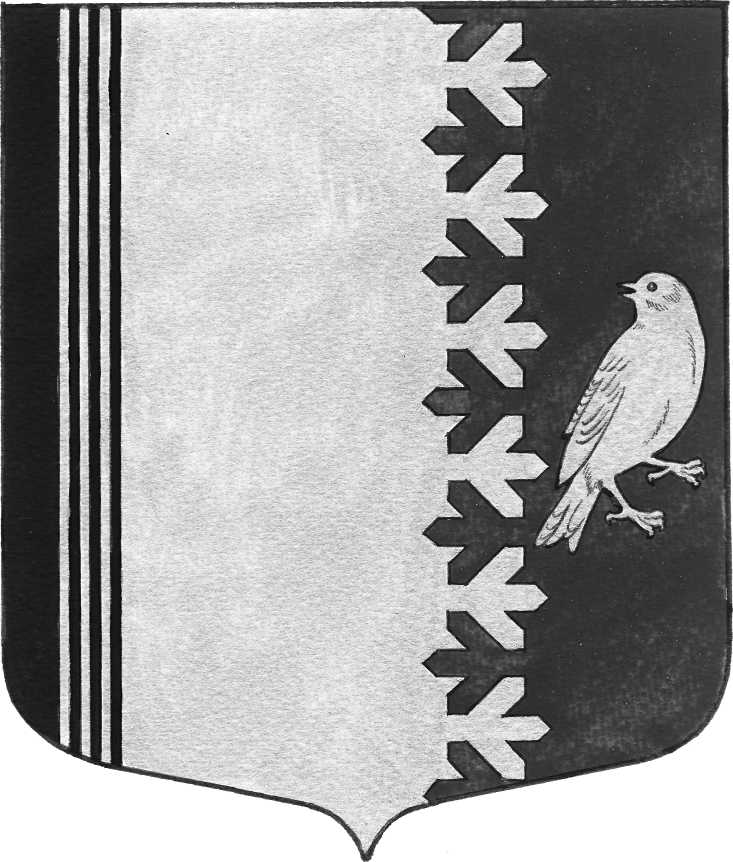   АДМИНИСТРАЦИЯ   МУНИЦИПАЛЬНОГО  ОБРАЗОВАНИЯШУМСКОЕ  СЕЛЬСКОЕ ПОСЕЛЕНИЕМУНИЦИПАЛЬНОГО ОБРАЗОВАНИЯ КИРОВСКИЙ МУНИЦИПАЛЬНЫЙ  РАЙОНЛЕНИНГРАДСКОЙ  ОБЛАСТИП О С Т А Н О В Л Е Н И  Еот 14 февраля 2020 года №  38Об утверждении требований к порядку разработки и принятия правовых актов о нормировании в сфере закупок для обеспечения муниципальных нужд муниципального образования Шумское сельское поселение Кировского муниципального района Ленинградской области, содержанию указанных актов и обеспечению их исполненияВ соответствии с Федеральным законом 5 апреля 2013 г. № 44-ФЗ           «О контрактной системе в сфере закупок товаров, работ, услуг для обеспечения государственных и муниципальных нужд», постановлением Правительства Российской Федерации от 18 мая 2015 г. № 476                      «Об утверждении общих требований к порядку разработки и принятия правовых актов о нормировании в сфере закупок, содержанию указанных актов и обеспечению их исполнения:1. Утвердить прилагаемые требования к порядку разработки и принятия правовых актов о нормировании в сфере закупок для обеспечения муниципальных нужд муниципального образования  Шумское сельское поселение Кировского муниципального района Ленинградской области, содержанию указанных актов и обеспечению их исполнения.2. Настоящее постановление подлежит официальному опубликованию на официальном сайте администрации МО Шумское сельское поселение www:шумское.рф3. Контроль за исполнением настоящего постановления оставляю за собой.Глава администрацииМО Шумское сельское поселение                                        В.Л. УльяновУтвержденыПостановлением администрации МО Шумское сельское поселениеот 14.02.2020 года № 38Требования к порядку разработки и принятия правовых актов о нормировании в сфере закупок для обеспечения муниципальных нужд, содержанию указанных актов и обеспечению их исполнения1. Настоящий документ определяет требования к порядку разработки и принятия, содержанию, обеспечению исполнения следующих правовых актов:а) администрация муниципального образования  Шумское сельское поселение Кировского муниципального района Ленинградской области, утверждающая:правила определения нормативных затрат на обеспечение функций органов местного самоуправления (включая соответственно подведомственные казенные учреждения) (далее - нормативные затраты);правила определения требований к отдельным видам товаров, работ, услуг (в том числе предельные цены товаров, работ, услуг), закупаемым для обеспечения муниципальных нужд;б) органы местного самоуправления, утверждающие:нормативные затраты на обеспечение функций органа местного самоуправления и подведомственных казенных учреждений;требования к отдельным видам товаров, работ, услуг (в том числе предельные цены товаров, работ, услуг), закупаемым самим органом местного самоуправления, его территориальными подведомственными указанным органам казенными и бюджетными учреждениями.2. Правовые акты, указанные во втором и третьем абзаце подпункта «а» пункта 1 настоящих требований, разрабатывает администрация муниципального образования  Шумское сельское поселение Кировского муниципального района Ленинградской области.3. В целях общественного контроля проекты правовых актов, указанные в пункте 1 настоящего постановления, размещают в единой информационной системе в сфере закупок и подлежат общественному обсуждению в соответствии с Положением об общественном обсуждении проектов муниципальных нормативных правовых актов.4. Правовые акты, указанные в подпункте «а» пункта 1 настоящих требований, разрабатываются в форме проектов постановлений администрации муниципального образования  Шумское сельское поселение Кировского муниципального района Ленинградской области.5. Правовые акты, указанные в подпункте «б» пункта 1 настоящих требований, разрабатываются в форме проектов нормативных правовых актов органов местного самоуправления.6. При обосновании объекта и (или) объектов закупки учитываются изменения, внесенные в правовые акты, указанные в абзаце втором подпункта «б» пункта 1 настоящих требований, до представления субъектами бюджетного планирования распределения бюджетных ассигнований в порядке, установленном финансовым органом.7. Правовые акты, предусмотренные подпунктом «б» пункта 1 настоящих требований, пересматриваются органами местного самоуправления не реже одного раза в год.8. Органы местного самоуправления в течение 7 рабочих дней со дня принятия правовых актов, указанных в подпункте «б» пункта 1 настоящего постановления, размещают эти правовые акты в установленном порядке в единой информационной системе в сфере закупок.9. Правила определения требований к отдельным видам товаров, работ, услуг (в том числе предельные цены товаров, работ, услуг), закупаемым для обеспечения муниципальных нужд, должны устанавливать:а) порядок определения значений характеристик (свойств) отдельных видов товаров, работ, услуг (в том числе предельных цен товаров, работ, услуг), включенных в утвержденный администрацией муниципального образования  Шумское сельское поселение Кировского муниципального района Ленинградской области перечень отдельных видов товаров, работ, услуг;б) порядок отбора отдельных видов товаров, работ, услуг (в том числе предельных цен товаров, работ, услуг), закупаемых самим органом местного самоуправления и его подведомственными указанным органам казенными и бюджетными учреждениями (далее - ведомственный перечень);в) форму ведомственного перечня.10. Правила определения нормативных затрат на обеспечение функций органов местного самоуправления и подведомственных им казенных учреждений должны устанавливать:а) порядок расчета нормативных затрат, в том числе формулы расчета;б) обязанность органов местного самоуправления определять порядок расчета нормативных затрат, для которых порядок расчета не установлен;в) требование об определении органами местного самоуправления нормативов количества и (или) цены товаров, работ, услуг, в том числе сгруппированных по должностям работников и (или) категориям должностей работников.11. Правовые акты органов местного самоуправления, утверждающие требования к отдельным видам товаров, работ, услуг, закупаемым самим органом местного самоуправления и его подведомственными указанным органам казенными и бюджетными учреждениями, должны содержать следующие сведения:а) наименования заказчиков (подразделений заказчиков), в отношении которых устанавливаются требования к отдельным видам товаров, работ, услуг (в том числе предельные цены товаров, работ, услуг);б) перечень отдельных видов товаров, работ, услуг с указанием характеристик (свойств) и их значений.12. Органы местного самоуправления разрабатывают и утверждают индивидуальные, установленные для каждого работника, и (или) коллективные, установленные для нескольких работников, нормативы количества и (или) цены товаров, работ, услуг по структурным подразделениям указанных органов.13. Правовые акты органов местного самоуправления, утверждающие нормативные затраты, должны определять:а) порядок расчета нормативных затрат, для которых правилами определения нормативных затрат не установлен порядок расчета;б) нормативы количества и (или) цены товаров, работ, услуг, в том числе сгруппированные по должностям работников и (или) категориям должностей работников.14. Правовые акты, указанные в подпункте «б» пункта 1 настоящих требований, могут устанавливать требования к отдельным видам товаров, работ, услуг, закупаемым одним или несколькими заказчиками, и (или) нормативные затраты на обеспечение функций органа местного самоуправления, одного или нескольких его и (или) подведомственных казенных учреждений.15. Требования к отдельным видам товаров, работ, услуг и нормативные затраты применяются для обоснования объекта и (или) объектов закупки соответствующего муниципального заказчика.